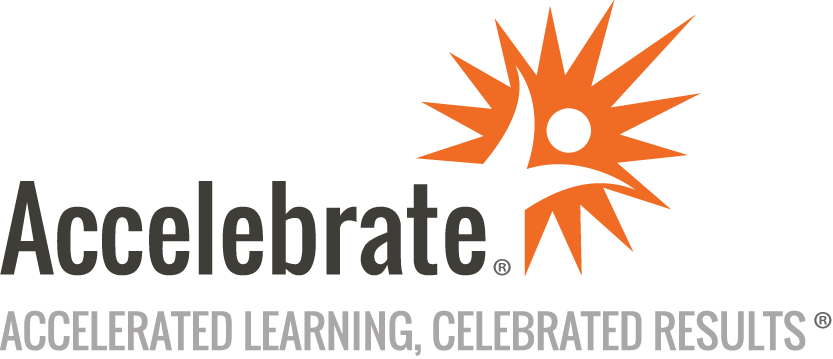 Advanced Developing on AWSCourse Number: AWS-103
Duration: 3 daysOverviewThis Advanced Developing on Amazon Web Services (AWS) training course teaches attendees real-world scenarios of taking a legacy, on-premises monolithic application and refactoring it into a serverless microservices architecture. Students learn advanced development skills such as architecting for a cloud-native environment, deconstructing on-premises, applying the tenets of the Twelve-Factor Application methodology, and much more.Accelebrate is an AWS Training Partner (ATP) and this hands-on official AWS Classroom Training course is taught by an accredited Amazon Authorized Instructor (AAI).PrerequisitesAll students must have:In-depth knowledge of at least one high-level programming languageWorking knowledge of core AWS services and public cloud implementationCompletion of the Developing on AWS course (or equivalent experience), and then a minimum of 6 months of application of those concepts in a real-world environment.MaterialsAll AWS students will receive comprehensive courseware.Software Needed on Each Student PCA modern web browser and an Internet connection free of restrictive firewalls, so that the student can connect by SSH or Remote Desktop (RDP) into AWS virtual machines.ObjectivesAnalyze a monolithic application architecture to determine logical or programmatic breakpoints where the application can be broken up across different AWS servicesApply Twelve-Factor Application manifesto concepts and steps while migrating from a monolithic architectureRecommend the appropriate AWS services to develop a microservices-based cloud-native applicationUse the AWS API, CLI, and SDKs to monitor and manage AWS servicesMigrate a monolithic application to a microservices application using the 6 Rs of migrationExplain the SysOps and DevOps interdependencies necessary to deploy a microservices application in AWSOutlineThe Cloud Journey Common off-cloud architectureIntroduction to Cloud AirMonolithic architectureMigration to the cloudGuardrailsThe six R’s of migrationThe Twelve-Factor Application MethodologyArchitectural styles and patternsOverview of AWS ServicesInterfacing with AWS ServicesAuthenticationInfrastructure as code and Elastic BeanstalkWalk through creating base infrastructure with AWS CloudFormation in theAWS consoleDeploy your monolith application using AWS Elastic BeanstalkGaining Agility DevOpsCI/CDApplication configurationSecrets managementCI/CD Services in AWSDemo AWS Secrets ManagerMonolith to MicroServices MicroservicesServerlessA look at Cloud AirMicroservices using Lambda and API GatewaySAMStrangling the MonolithUsing AWS Lambda to develop microservicesAdvanced Developing on AWSAWS Classroom TrainingPolyglot Persistence & Distributed Complexity Polyglot persistenceDynamoDB best practicesDistributed complexityStep functionsResilience and Scale Decentralized data storesAmazon SQSAmazon SNSAmazon Kinesis StreamsAWS IoT Message BrokerServerless event busEvent sourcing and CQRSDesigning for resilience in the cloudExploring the AWS messaging optionsSecurity and Observability Serverless Compute with AWS LambdaAuthentication with Amazon CognitoDebugging and traceabilityDeveloping microservices on AWSAutomating deployments with Cloud Formation